Khám phá Trung Hoa xinh đẹpHÀ NỘI - THƯỢNG HẢI - HÀNG CHÂU - TÔ CHÂU - BẮC KINH – HÀ NỘINGÀY 01: HÀ NỘI – THƯỢNG HẢI (ĂN TRƯA MB,TỐI)Xe và HDV đón Quý khách tại Nhà Hát Lớn và đưa ra sân bay Nội Bài đáp chuyến bay VN530 (10:20–14:45) khởi hành Thượng Hải. Máy bay hạ cánh tại sân bay Phố Đông, xe và HDV Trung Quốc đón quý khách đi tham quan: Khu mới Phố Đông – minh chứng rõ nét cho sự phát triển thần tốc của Trung Quốc.Bến Thượng Hải - cảm giác rất đặc biệt về nơi này, bởi nó có nét quyến rũ rất riêng về sự lộng lẫy, hào nhoáng ngay cả khi đêm tối chưa về và hàng ngàn luồng sáng từ đèn các tòa nhà cao chưa chiếu sáng.Tháp truyền hình Minh Châu Đông Phương: Là một tháp truyền hình ở Thượng Hải, Trung Quốc. Tháp nằm ở bên Sông Hoàng Phố, đối diện với Bến Thượng Hải ( Đứng từ xa chụp toàn cảnh) .Tối: Quý khách tự do dạo chơi hoặc tự mua vé Du ngoạn trên sông Hoàng Phố ngắm cảnh thành phố Thượng Hải về đêm. Hoặc tự do mua sắm ở Phố Nam Kinh - nơi được mệnh danh là Trung Hoa đệ nhất lộ với hơn 600 trung tâm, cửa hàng mua sắm lẫn ăn uống và vui chơi giải tríNghỉ đêm tại khách sạn ở Thượng HảiNGÀY 02: THƯỢNG HẢI – HÀNG CHÂU (Ăn S -T- C)Sáng: Quý khách dùng bữa sáng. Sau đó làm thủ tục trả phòng, xe đưa đoàn khởi hành đi thăm quan:Chùa Ngọc Phật: Ngôi chùa  nổi tiếng nhất tại Thượng Hải với phong cách kiến trúc tinh xảo theo lối cung điện đời Tống, cùng với 2 bức tượng phật bằng Ngọc Bích nguyên khối được điêu khắc rất độc đáoKhu phố cổ miếu Thành Hoàng: Trung tâm Thương Mại lâu đời nhất của Thượng Hải và vẫn được tu bổ giữ lại nguyên vẹn những kiến trúc truyền thống.Tìm hiểu văn hóa Ngọc Trai nước ngọt tại Thượng HảiSau bữa trưa, xe di chuyển đưa đoàn đi Hàng Châu đó Quý khách khởi hành đi Hàng Châu, thăm quan Cửa hàng dụng cụ nhà bếp.Sau bữa tối quý khách có thể tự do mua vé vào tham quan Tống Thành – Thiên Cổ Tình, trường quay tái hiện lại toàn bộ cuộc sống của người dân thời Nam Tống cách đây 1000 năm.Nghỉ đêm tại khách sạn ở Hàng Châu.NGÀY 03: HÀNG CHÂU – TÔ CHÂU (Ăn S-T-C)Sáng: Quý khách ăn sáng sau đó xe đưa Quý khách đến Tây Hồ Du Thuyền. Tây Hồ Hàng Châu: là một hồ nước ngọt nổi tiếng nằm ở phía Tây thành phố Hàng Châu. Vẻ đẹp của Tây Hồ được cô đọng qua Tây Hồ thập cảnh (Mười cảnh đẹp của Tây Hồ), mỗi phong cảnh này đều được đánh dấu bằng một Văn bia với tên gọi được chính hoàng đế Càn Long nhà Thanh viết theo kiểu thư pháp. Như: Tam đàn ấn Nguyệt, Tô đê xuân Hiểu, Hoa Cảng quan Ngư...Xưởng sản xuất Trà Long Tỉnh: loại trà nổi tiếng và truyền thống Trung Quốc từ thời Vua Càn Long. Miếu Nhạc Phi - đền thờ vị tướng đánh đuổi giặc Kim thời nhà TốngQuý khách khởi hành đi Tô Châu - nằm ở vùng Đông Nam tỉnh Giang Tô. Vùng đất trù phú nhất châu thổ sông Dương Tử, ngay từ xưa đã vang danh nổi tiếng là “Thiên Đường Hạ Giới”.Nghỉ đêm tại khách sạn ở Tô Châu.NGÀY 04: TÔ CHÂU – BẮC KINH (Ăn S –T-C)Sáng: Quý khách ăn sáng sau đó tham quan:Sư Tử Lâm : Là một trong 4 khu vườn được tồn tại từ thời nhà Nguyên, nằm ở hướng đông bắc của Tô Châu. Đây là khu vườn với những kiến trúc sơn thủy với khuôn viên hình chữ nhật có diện tích hơn 1ha.  Hàn Sơn Tự: Ngôi chùa cổ nổi tiếng của Trung Quốc. Là một trong 10 ngôi chùa danh tiếng nhất Trung Quốc, đã đi vào lịch sử văn hóa phương Đông với bao giai thoại đẹp.Cửa hàng tơ lụa Tô ChâuQuý khách khởi hành đi Bắc Kinh bằng tầu cao tốc (thời gian di chuyển ~ 5,5h ~ 1.250km). Nghỉ đêm tại khách sạn ở Bắc Kinh.NGÀY 05: BẮC KINH (Ăn S -T –C)Sáng: Xe đưa Quý khách đi tham quan:Vạn Lý Trường Thành (Cư Dung Quan): Một trong những kỳ quan hùng vĩ nhất của thế giới & là niềm tự hào của người Trung Quốc với câu thơ bất hủ “Bất đáo Trường Thành phi hảo hán”. Tham quan tìm hiểu Văn Hóa Ngọc của người Trung Hoa tại Xưởng chế tác Ngọc Bích.Chiều:Quý khách tiếp tục tham quan:Thập Tam Lăng – Trường Lăng: Toạ lạc Tọa lạc trong vùng thung lũng núi Vạn Thọ cách thủ đô 50km .Khu lăng mộ của 13 trong số 16 vị vua nhà Minh. Thập Tam Lăng đã được tổ chức UNESCO của Liên Hiệp Quốc công nhận là di sản văn hóa thế giới vào năm 2003.Xưởng bào chế thuốc bắc Đồng Nhân Đường - nơi duy nhất trước đây chuyên phục vụ việc chăm sóc sức khỏe cho nhà vua và các quan trong triều.Sau bữa tối xe và HDV đưa quý khách đi xem Xiếc Trung Quốc - Vốn là một nghệ thuật độc đáo mà cả thế giới công nhận chỉ có một không hai trên thế giới.Nghỉ đêm tại khách sạn ở Bắc Kinh.NGÀY 06: BẮC KINH (Ăn S –T – C )Sáng: Quý khách tham quan và chụp ảnh tại:Quảng trường Thiên An Môn - trung tâm hội nghị chuyên dùng để tổ chức sự kiện lớn có sức chứa hơn 1.000.000 người, những chương trình vui chơi hay giải trí có quy mô lớn. Gần đó là các công trình kiến trúc gắn liền với lịch sử và văn hóa Trung Hoa như: Đại lễ đường Nhân Dân, Đài tưởng niệm Anh hùng Nhân dân và Lăng Mao Trạch Đông...Cố Cung - Tử Cấm Thành - là một quần thể những lâu đài, đền và tòa nhà được bao bọc bởi bức tường thành lớn, là nơi ở của vua chúa qua 24 triều đại kể từ triều đại nhà Minh. Cửa hàng Trúc Tre - nơi trưng bày giới thiệu các sản phẩm vật dụng gia đình làm từ Tre - Trúc  Chiều: Quý khách tiếp tục tham quan:Di Hoà Viên - Cung điện mùa hè nổi tiếng của Từ Hy Thái Hậu, một công trình kiến trúc vĩ đại, đây là nơi nghỉ mát của các vua chúa. Ngoài ra quý khách sẽ được tham quan Hồ Côn Minh thơ mộng, Cung Từ Hy, Tháp Dâng Hương, Vạn Thọ Đường. Nghỉ đêm tại khách sạn ở Bắc Kinh.NGÀY 07: BẮC KINH – HÀ NỘI (Ăn S -T)Quý khách ăn sáng sau đó thăm quan: Sân vận động Tổ Chim (chụp ảnh bên ngoài) - nơi diễn ra lễ khai mạc và bế mạc Olympic Bắc Kinh 2008. SVĐ được thiết kế vững chãi với những sợi thép chịu lực độc đáo đan xen nhau tạo nên một “tổ chim” hình quả trám khổng lồ giữa bầu trời. Mua sắm tại cửa hàng Đá Quý Bắc Kinh.Sau bữa trưa, quý khách ra sân bay đáp chuyến bay VN 513 ( 15:45 – 18:25) về Việt Nam. Kết thúc chương trình.Ghi chú: Tùy vào hoàn cảnh, điều kiện chương trình tour có thể thay đổi trật tự các điểm thăm quan nhưng đảm bảo đầy đủ thăm quan theo chương trình.BÁO GIÁ TRỌN GÓI:VNĐ/KHÁCH(Áp dụng cho đoàn khởi hành ghép khách lẻ số lượng từ 20 – 30 khách)Thời gianPhương tiệnĂn nghỉMức bảo hiểmNgày khởi hànhQuà tặng: 7 ngày/6 đêm : Bay hàng không Vietnam Airlines (Sử dụng tàu cao tốc Tô Châu – Bắc Kinh): Khách sạn tiêu chuẩn 3 sao quốc tế	: 100 triệu : Ngày 28/02 và 28/03/2019: Mũ du lịch, Nước uống trên xe, Số lượng kháchSố lượng từ 25 – 30 kháchTrẻ em từu 2 – 11 tuổiPhụ thu phòng đơnK/h:28/02và28/03/201915.990.000đ90%2.900.000đGIÁ BAO GỒMGIÁ CHƯA BAO GỒMVé máy bay  chặng: Hà Nội – Thượng Hải // Bắc Kinh– Hà NộiKhách sạn 3 sao tiêu chuẩn (2 khách/phòng. Nếu lẻ sẽ ở 3 khách/phòng)Ăn trọn gói theo chương trình   (bữa chính 8 món không kể cơm canh)Thủ tục visa nhập cảnh Trung Quốc nhanh chóng tiện lợi (Visa đoàn)Xe ôtô máy lạnh đời mới theo hành trình thăm quan.HDV tiếng Việt địa nhiệt tình đưa đón và phục vụ đoàn tốtVé tham quan thắng cảnh vào cửa 1 lần; Thuế sân bay quốc tế các nước và an ninh hàng không, phụ phí xăng dầuBảo hiểm quốc tế AIG (Mức bồi thường tối đa 100.000.000 VND/vụ) (chỉ bảo hiểm các tai nạn rủi ro, không bảo hiểm cho các loại bệnh tật)Vé tàu Cao tốc chặng Tô Châu – Bắc KinhHộ chiếu.Chi phí cá nhân, điện thoại, giặt là, hành lý quá cước, nghỉ phòng đơn,Tiền bồi dưỡng cho hướng dẫn viên và lái xe ( 5$/ ngày/ người)Các chi phí khác ngoài chương trìnhĐối với khách quốc tịch nước ngoài: Cần được tư vấn chi tiết thủ tục khi đặt dịch vụ.Hộ chiếu.Chi phí cá nhân, điện thoại, giặt là, hành lý quá cước, nghỉ phòng đơn,Tiền bồi dưỡng cho hướng dẫn viên và lái xe ( 5$/ ngày/ người)Các chi phí khác ngoài chương trìnhĐối với khách quốc tịch nước ngoài: Cần được tư vấn chi tiết thủ tục khi đặt dịch vụ.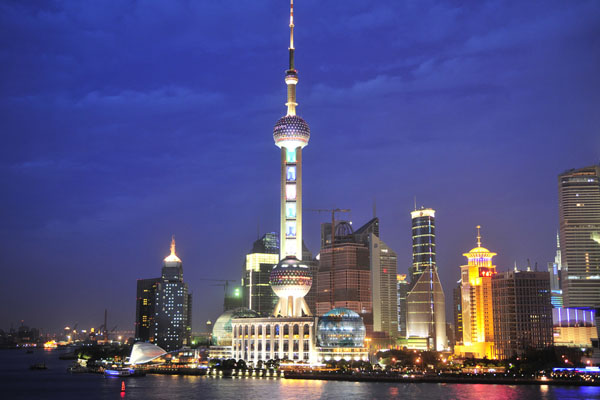 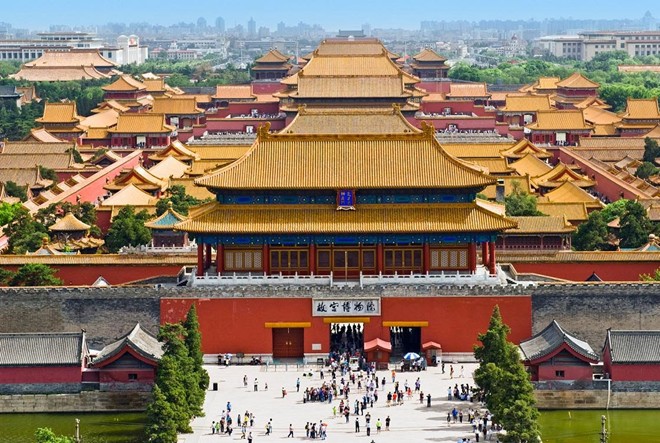 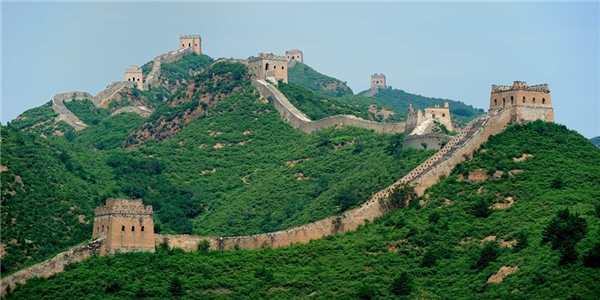 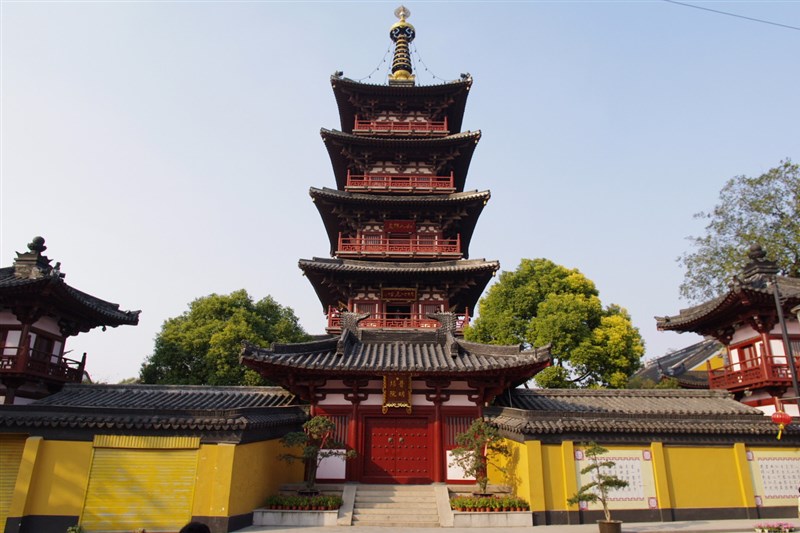 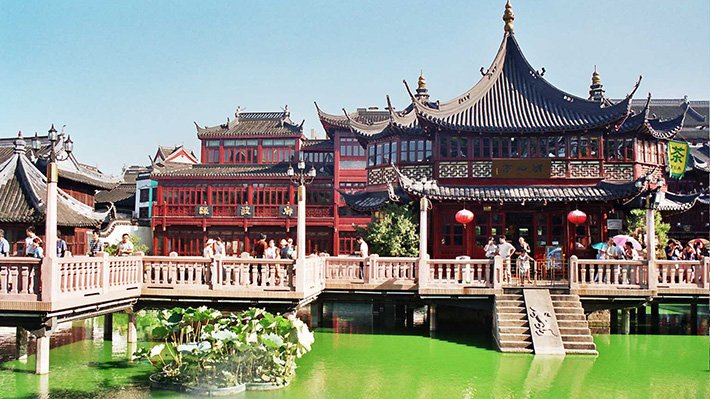 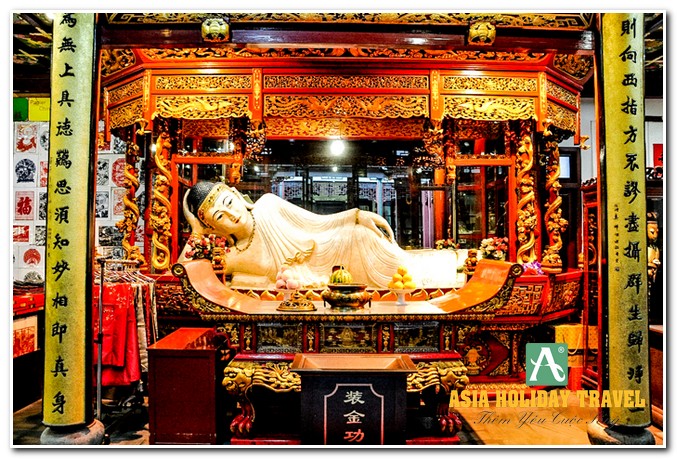 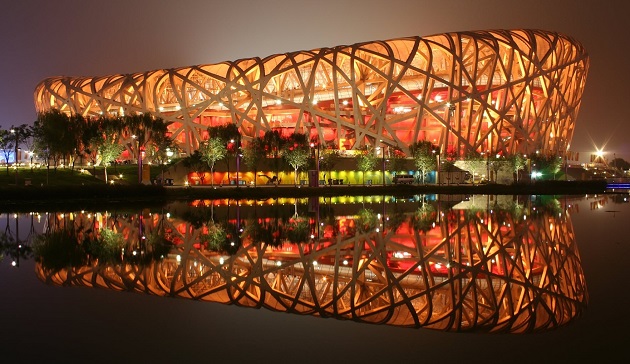 